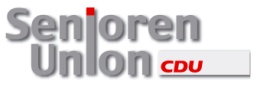 Sehr geehrter Herr …,zu Ihrem 60. Geburtstag, den Sie heute feiern dürfen, gratuliert Ihnen die Senioren Union …….von Herzen. Wir wünschen Ihnen für das kommende Lebensjahr Gesundheit, Glück und Zufriedenheit. Wir wünschen Ihnen, dass Ihre Träume und Hoffnungen in Erfüllung gehen.Sie werden sich vielleicht fragen: Warum gratuliert mir die Senioren Union, da bin ich doch gar nicht Mitglied? Und vor allem bin ich doch kein Senior. Das ist völlig richtig. Mit 60 Jahren steht man im Jahre 2023 mitten im Leben. Man engagiert sich beruflich, für die Familie oder auch im Ehrenamt. Das war zur Zeit unserer Großeltern noch ganz anders; da war man mit 60 Jahren häufig wirklich ein Senior.Als Mitglied der Christlich Demokratischen Union wissen Sie, dass unsere Partei mehrere sogenannte Vereinigungen hat, wie die Junge Union oder die Frauenunion. Für alle Personen ab 60 Jahren hat die CDU im Jahre 1987 die Senioren Union als ihre 8. Vereinigung geschaffen. Gleichsam als Geschenk zu Ihrem heutigen Geburtstag laden wir Sie für ein Jahr ein, ohne Mitgliedsbeitrag an den Veranstaltungen der Senioren Union in …….. teilzunehmen.Die Senioren Union vertritt insbesondere die Anliegen der Seniorinnen und Senioren in einer zum Glück immer älter werdenden Bevölkerung. Einige unserer Kernthemen sind:GenerationengerechtigkeitBeteiligung an Politik, Wirtschaft und GesellschaftPlanungssicherheit und Verlässlichkeit bei der sozialen SicherungUmkehr des AltersbildesTeilhabe am Fortschritt der GesellschaftEine gute Zukunft für unsere Kinder und EnkelkinderAber wir sind in ………. natürlich auch eine Gemeinschaft von Menschen, die das gesellige Leben miteinander teilen. Wir treffen uns zum Frühstück oder zum Grünkohlessen und organisieren auch Tagesausflüge. Und wir bieten auch bei uns in ……….. politische Vorträge und Diskussionen an. Wir erlauben uns, Ihnen im Sommer das Programm der Senioren Union in ……… für das zweite Halbjahr 2023 zuzuschicken, und möchten Sie auch über Veranstaltungen mit regionalem Charakter auf dem Laufenden halten. Vielleicht dürfen wir Sie nach einem Jahr fragen, ob es Ihnen bei der Senioren Union gefallen hat und ob Sie Lust haben Mitglied zu werden.Heute aber steht Ihr Festtag im Mittelpunkt. Wir wünschen Ihnen eine schöne Feier im Kreise Ihrer Lieben und noch einmal alles erdenklich Gute für das neue Lebensjahr.Mit herzlichem GrußIhr